Scottsdale Preparatory Academy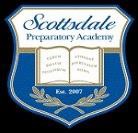 All-School Recommended Student Supply List 2018-20198th GradeHere teachers have provided their recommendations of supplies that they believe will best serve students from the first day throughout the school year. The following, while not required, represent examples of what is useful:  no particular brand is required to be purchased. Families may work from this list, or they may find it convenient to purchase one EduKit, an assembly of supplies that also helps raise money for the school. Please also note: individual teachers may request additional supplies not listed here; if this is the case, you will receive notice from these teachers directly.(1) 3 hole, 1 subject, spiral notebook, college ruled, perforated(2) 3 ring binders (for handouts) – 2"(1) Package of 5 or 8 tab section dividers – for placing into 3 ring binders(1) Package of 200 sheets loose-leaf paper – college ruled – for placing into binders(2) Black plastic 2 pocket folders with brads – (Art and Music) (1) Pkg. lined 3 x 5 index cards (for use in many classes)(2) Graph paper notebooks (perforated) or at least 250 pages of loose leaf graph paper with light lines – (Math) (1) 12" metric ruler – (Math, Art, Science – firm, not bendable)(6-12) #2 Dixon Ticonderoga Wooden Pencils, yellow, sharpened (Art) (6) Mechanical pencils preferred (Math, Science, Music)(1) Personal pencil sharpener (no sharpeners in the rooms) (1) Rectangular erasers (pink pearl or white)(4) Black ball-point pens – (all classes)(4) Red ball-point pens – (Math, science for making corrections)(1) Set of 24 colored pencils – (not erasable or twist-up) - to be kept in locker until requested by teacher – (Art)(1) Elmer’s Glue sticks (Art)(1) Small stapler and staples(1) Zippered pencil case or box to hold suppliesCalculators are   NOT needed for 8th grade Advanced algebra. IF students purchase one anyway, here are the guidelines: it works best to buy any version of the TI-83 or TI-84. These models are key-for-key compatible; the main difference is a slightly faster processor and more memory in the TI-84. ABSOLUTELY DO NOT PURCHASE a TI-89, TI-92, TI- Nspire CAS (non-CAS is OK), or anything with a QWERTY keypad. These calculators have functions that are prohibited during assessments. Students are free to buy another brand (e.g. Casio, Sharp,HP); however, teachers will be instructing based on the TI calculators will likely be unable to provide support.  ANY OTHER ELECTRONIC DEVICES ARE FORBIDDEN.